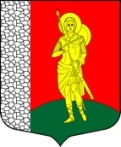 ГЛАВА АДМИНИСТРАЦИИРАБИТИЦКОГО СЕЛЬСКОГО ПОСЕЛЕНИЯВОЛОСОВСКОГО РАЙОНА ЛЕНИНГРАДСКОЙ ОБЛАСТИПОСТАНОВЛЕНИЕот   06.07.2020 г. 			№ 122В соответствии со статьей 16 Федерального закона от 05.04.2013 г. №44-ФЗ «О контрактной системе в сфере закупок товаров, работ, услуг для обеспечения государственных и муниципальных нужд», Постановлением Правительства Российской Федерации № 1279 от 30.09.2019 г. «Об установлении порядка формирования, утверждения планов-графиков закупок, внесение изменений в такие планы-графики, размещения планов-графиков закупок в единой информационной системе в сфере закупок, особенности включения информации в такие планы-графики и требование к форме планов-графиков закупок и о признании утратившими силу отдельных решений Правительства Российской Федерации», ПОСТАНОВЛЯЮ:1. Внести в план-график закупок товаров, работ, услуг на 2020 финансовый год и на плановый период 2021 и 2022 годов следующие изменения:1.1. дополнить план-график следующей позицией:Идентификационный код закупки: 20 34717008498470501001 0016 000 4211 244.Наименование объекта закупки: Ремонт участков дорог местного значения общего  пользования в д. Черное от дома №5 до контейнерной  площадки.Наименование товара, работы, услуги по ОКПД2: 42.11. Дороги автомобильные и автомагистрали; строительные работы по строительству автомобильных дорог и автомагистралейОбъем финансового обеспечения, всего (рублей): 608 594,91 руб. КБК: 014 0409 32105S0140 244.1.2. дополнить план-график следующей позицией:Идентификационный код закупки: 20 34717008498470501001 0015 000 4211 244.Наименование объекта закупки: Ремонт участков дорог местного значения общего пользования в д. Рабитицы: ул.Центральная, от дома №29 до дома №67; ул.Придорожная от дома №122 до дома №23 ул.Лесная.Наименование товара, работы, услуги по ОКПД2: 42.11. Дороги автомобильные и автомагистрали; строительные работы по строительству автомобильных дорог и автомагистралейОбъем финансового обеспечения, всего (рублей): 1 269 646,68 руб. КБК: 014 040932105S0140 244.2. Разместить план-график закупок товаров, работ, услуг на 2020 финансовый год и на плановый период 2021 и 2022 годов с изменениями Единой информационной системе в сфере закупок (www.zakupki.gov.ru).3. Постановление вступает в силу со дня подписания.4. Контроль исполнения настоящего постановления оставляю за собой.Глава администрацииМО Рабитицкое сельское поселение 			       Н.Н. МасленицынаО внесении изменений и дополнений в план-график закупок товаров, работ, услуг на 2020 финансовый год и на плановый период 2021 и 2022 годов